УКРАЇНАПОЧАЇВСЬКА  МІСЬКА  РАДАВИКОНАВЧИЙ КОМІТЕТРІШЕННЯВід  «   » жовтня 2020  року						№ ПРОЕКТПро затвердження складу конкурсної комісії з питань проведення конкурсу на зайняття посади Центру надання соціальних послуг 	Керуючись Положенням про конкурсну комісію, умови та порядок проведення конкурсу на зайняття посади керівника надавача соціальних послуг державного/комунального сектору,  Законом України «Про місцеве самоврядування в Україні», виконавчий комітет Почаївської міської ради ВИРІШИВЗатвердити конкурсну комісію з питань проведення конкурсу на зайняття посади Директора Центру надання соціальних послуг Почаївської міської ради у складі:Чубик Андрій Віталійович – заступник міського голови з питань діяльності виконавчих органів ради;Струсь Олена Дмитрівна – керівник ГО «Майбутнє разом м. Почаїв»;Чорнобай Люба Іванівна – соціальний робітник Кременецького районного центру соціального обслуговування (надання соціальних послуг);Ліван Надія Миколаївна – секретар (керуюча справами) виконавчого комітету Почаївської міської ради;Коношевська Марія Володимирівна – начальник відділу управління проектами та програмами соціально-економічного розвитку Почаївської міської ради.Затвердити перелік запитань для перевірки на знання норм відповідного законодавства України; для проведення конкурсного добору на посаду директора Центру надання соціальних послуг Почаївської міської ради згідно додатку, що додається.Контроль за виконанням даного рішення покласти на постійну комісію освіти, культури, охорони здоров’я, молоді,  спорту та соціального захисту населення:Чубик А.В.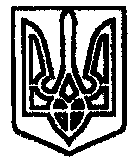 